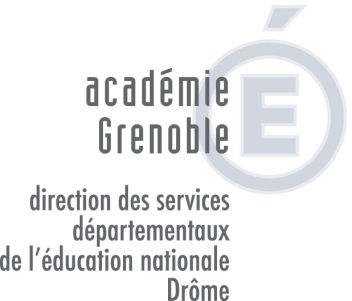 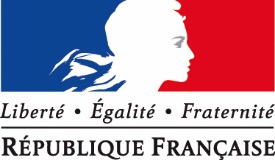 La lutte contre le harcèlement : « La prévention est l’affaire de tous »Si le climat scolaire est le plus souvent propice aux apprentissages dans les écoles et les établissements scolaires ; des situations de harcèlement ne sont pas rares.Le harcèlement concerne 10 à 15 % des élèves et adolescents en âge de scolarité obligatoire.12% des écoliers (CE2, CM1, CM2) souffrent de harcèlement ; 5 % des élèves subissent un harcèlement sévère, soit 123 000 écoliers de cycle 3 (Enquête réalisée par l’Unicef et l’Observatoire international de la violence à l’école).10% des collégiens sont harcelés dont 7% des collégiens sont confrontés à un harcèlement sévère, soit 233000 élèves (Enquêtes de la Depp 2011, 2013).  3,4% des lycéens sont harcelés dont 1,3% des lycéens subissent un harcèlement sévère, soit 27830 lycéens.Les risques de harcèlement sont plus grands en fin d’école primaire et au collège. Au lycée, ils diminuent fortement.  Le harcèlement a des conséquences sociales, psychologiques et scolaires à court et à long terme.Définition du harcèlement :« Un élève est victime de harcèlement lorsqu’il est soumis de façon répétée et à long terme à des comportements agressifs visant à lui porter préjudice, le blesser ou le mettre en difficulté de la part d’un ou plusieurs élèves. Il s’agit d’une situation intentionnellement agressive, induisant une relation d’asservissement psychologique qui se répète régulièrement ».Le harcèlement est fondé sur le rejet de la différence et sa stigmatisation.3 caractéristiques majeures : La violence + la répétitivité + l’isolement de la victime.La lutte contre le harcèlement à « l’école » est, depuis novembre 2013, une priorité de l’éducation nationale soucieuse que l’école « de la confiance » soit une école sans harcèlement (Le principe d’une scolarité sans harcèlement est entré dans le code de l’éducation grâce à l’adoption de la loi « pour une école de la confiance ».Différentes mesures ont été engagées :Une campagne de sensibilisation largement médiatisée :- Journée nationale de mobilisation le jeudi 7 novembre 2019 (reconduit chaque année à cette date).- Reconduction du prix « Non au harcèlement » (règlement mis à jour sur le site eduscol) ;La mise en place d’un dispositif de lutte contre le harcèlement à l’écoleUne plateforme nationale d’écoute (Stop au harcèlement  3020)Deux référents académiques au Rectorat avec une ligne académique dédiée :08.00.62.20.26Quatre référents départementaux à la D. S. D. E. N. 26  : 04.75.82.35.27Les écoles : Madame CIMA conseillère technique                    Assistante sociale scolaire                          Madame GAUMONT Responsable départementale du service social scolaire en lien avec les conseillères techniques de santé scolaire Sont associés pour les collèges et les lycées : deux chefs d’établissement : Mme TURIS-SALA (proviseur du lycée hôtelier de Tain l’Hermitage) et Mme MORALES (principale du collège Paul Valéry à Valence) en lien avec les conseillères techniques santé ;Une mobilisation de tous et un travail en équipe pluridisciplinaires, dans les écoles et établissements scolaires, selon un protocole par degré.Des ressources dédiées et régulièrement actualisées :Outils pour animer des séquences en classe sur le harcèlement : http://www.nonauharcelement.education.gouv.fr/ressourcesInformations utiles sur le prix : http://eduscol.education.fr/cid72752/prix-mobilisons-nous-contre-harcelement.htmlAnnexes du règlement du prix, notamment « comment réaliser une affiche ? » (http://cache.media.eduscol.education.fr/file/citoyennete_-event/61/7/Annexe_comment_realiser_une_affiche3eme_editionV2_450617.pdf) en partenariat avec les Francas et «  comment réaliser une vidéo ?) » (http://cache.media.eduscol.education.fr/file/citoyennete_-event/62/1/annexe_realisation_video_450621.pdf) en partenariat avec Réseau Canopé.Site internet : http://www.facebook.com/nonauharcelementalecoleà disposition des parents, des élèves et des professionnels de l’éducation nationale : différents guides et outils (site MEN « Non au Harcèlement) :Des guides « que faire pour agir contre le harcèlement dans mon école » à destination des professeurs des écoles et directeurs d’école avec notamment des grilles de signaux pour aider au repérage du harcèlement Un Cahier d’activités pour le primaire présentant des outils et séquences pédagogiques pour mener des actions de prévention.Toute modification de comportement doit alerter les adultes :Les parents (sommeil, agressivité, somatisation, etc…).Les enseignants, la vie scolaire, les représentants du périscolaire, personnels de la cantine (baisse des performances scolaires, absentéisme, isolement, évitement des espaces communs, peurs, conflits répétés entre élèves, affaires scolaires égarées ou volées, refus des sorties scolaires, difficultés observées à la cantine  etc…).La prévention est l’affaire de tous.